In the Principal Registry of the Family Division      Case No: [Case number][Council Regulation (EC) No. 2201/2003 of 27 November 2003 Concerning Jurisdiction and the Recognition and Enforcement of Judgments in Matrimonial Matters and the Matters of Parental Responsibility] /[The 1996 Hague Convention on Jurisdiction, Applicable Law, Recognition and Enforcement and Co-operation in Respect of Parental Responsibility and Measures for the Protection of Children]The child[ren][Name of child]	[Girl] / [Boy]	[dob dd/mm/yy][Name of child]	[Girl] / [Boy]	[dob dd/mm/yy]After consideration of the documents lodged by the applicantAfter reading the statements specified in paragraph [para number] of the Recitals belowORDER MADE BY [NAME OF JUDGE] ON [DATE] SITTING IN [PRIVATE]The partiesThe applicant is [applicant name] (represented by [applicant firm name])The respondent is [respondent name](Specify any additional respondents)(Specify if any adult party acts by a litigation friend)(Specify if the children or any of them act by a children’s guardian) Unless otherwise stated, a reference in this order to ‘the respondent’ means all of the respondents.Recitals[This order was made at a hearing without notice to the respondent in accordance with Part 31 of the Family Procedure Rules 2010.]The judge read the following documents [in accordance with Article 37 of Council Regulation (EC) No 2201/2003] [and] [Practice Direction 31A of the Family Procedure Rules 2010];[a copy of the judgment which satisfies the conditions necessary to establish its authenticity];[the certificate referred to in Article 39 of Council Regulation (EC) No 2201/2003];The following documents in accordance with Practice Direction 31A of the Family Procedure Rules 2010: [documents].[The court indicated that the respondent is entitled to appeal this order in accordance with the time limits set out in rule 31.15 of the Family Procedure Rules 2010.]The order made on [date] and by [name of court and country] is enforced in accordance with rule 31.17 of the Family Procedure Rules 2010 because urgent enforcement is necessary to secure the welfare of the child[ren] for the following reason[s]:[Insert reason(s)]IT IS ORDERED THAT:The order made on [date] and by [name of court and country] is [registered for enforcement] / [recognised] / [not recognised] pursuant to the provisions of [Council Regulation (EC) No. 2201/2003 of 27 November 2003 Concerning Jurisdiction and the Recognition and Enforcement of Judgments in Matrimonial Matters and the Matters of Parental Responsibility] / [The 1996 Hague Convention on Jurisdiction, Applicable Law, Recognition and Enforcement and Co-operation in Respect of Parental Responsibility and Measures for the Protection of Children], and Part 31 of the Family Procedure Rules 2010.The application is adjourned [insert further directions]. [The applicant is directed to produce [the documents required by Article 37 [1] / [2] of Council Regulation (EC) No. 2201/2003] / [such other documents as the court requires].] / [The court dispenses with the requirement for [documents].]The order made on [date] and by [name of court and country] is enforced in accordance with rule 31.17 of the Family Procedure Rules 2010 as urgent enforcement of the judgment is necessary to secure the welfare of the child to whom the judgment relates.Costs be reserved.Dated [date] 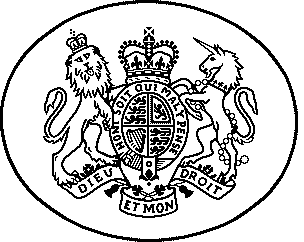 